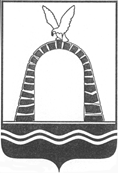 АДМИНИСТРАЦИЯ ГОРОДА БАТАЙСКАПОСТАНОВЛЕНИЕ от 24.12.2021 № 2739г. Батайск О признании утратившим силу постановленияАдминистрации города Батайскаот 08.09.2014 № 2218В соответствии с Федеральным законом от 27.07.2010 № 210-ФЗ «Об организации предоставления государственных и муниципальных услуг», постановлением Администрации города Батайска от 13.12.2021 № 2576 «О внесении изменений в постановление Администрации города Батайска от 17.06.2020 № 997» и в целях приведения нормативно-правового акта Администрации города Батайска в соответствие с действующим законодательством,  руководствуясь Уставом  муниципального образования «Город Батайск»,  Администрация города Батайска постановляет:1. Признать утратившим силу:постановление   Администрации   города  Батайска  от  08.09.2014               № 2218 «Об утверждении административного регламента предоставления муниципальной услуги «Профилактика, диагностика и лечение заболеваний полости рта».	2. Контроль за исполнением настоящего постановления возложить на заместителя главы Администрации города Батайска по социальным вопросам Кузьменко Н.В.Постановление вноситМБУЗ «Стоматологическаяполиклиника» г. Батайска РОГлава Администрациигорода БатайскаГ.В. Павлятенко